                  Guía de apoyo al hogar “Religión”Estimados padres, apoderados y queridos niños, les dejo la guía para que reforcemos quien es San Francisco de Asís, su vida y obra.Semana Franciscana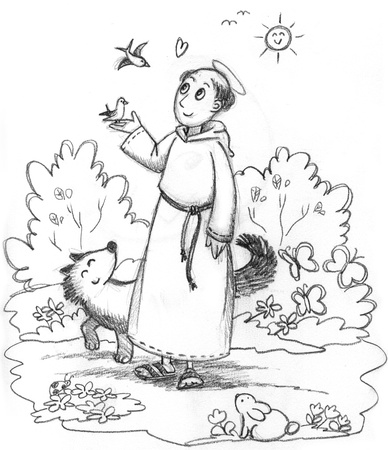 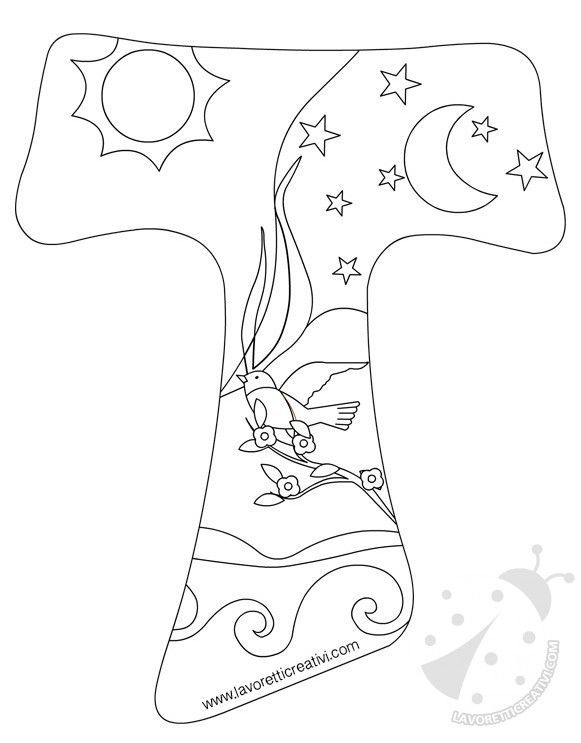 ActividadInstrucciones:Estimados estudiantes en conjunto con la familia observen la imagen de San Francisco de Asís y luego descubren la frase oculta, una vez encontrada con lápices escritos rellenen con puntitos la imagen de muchos colores.  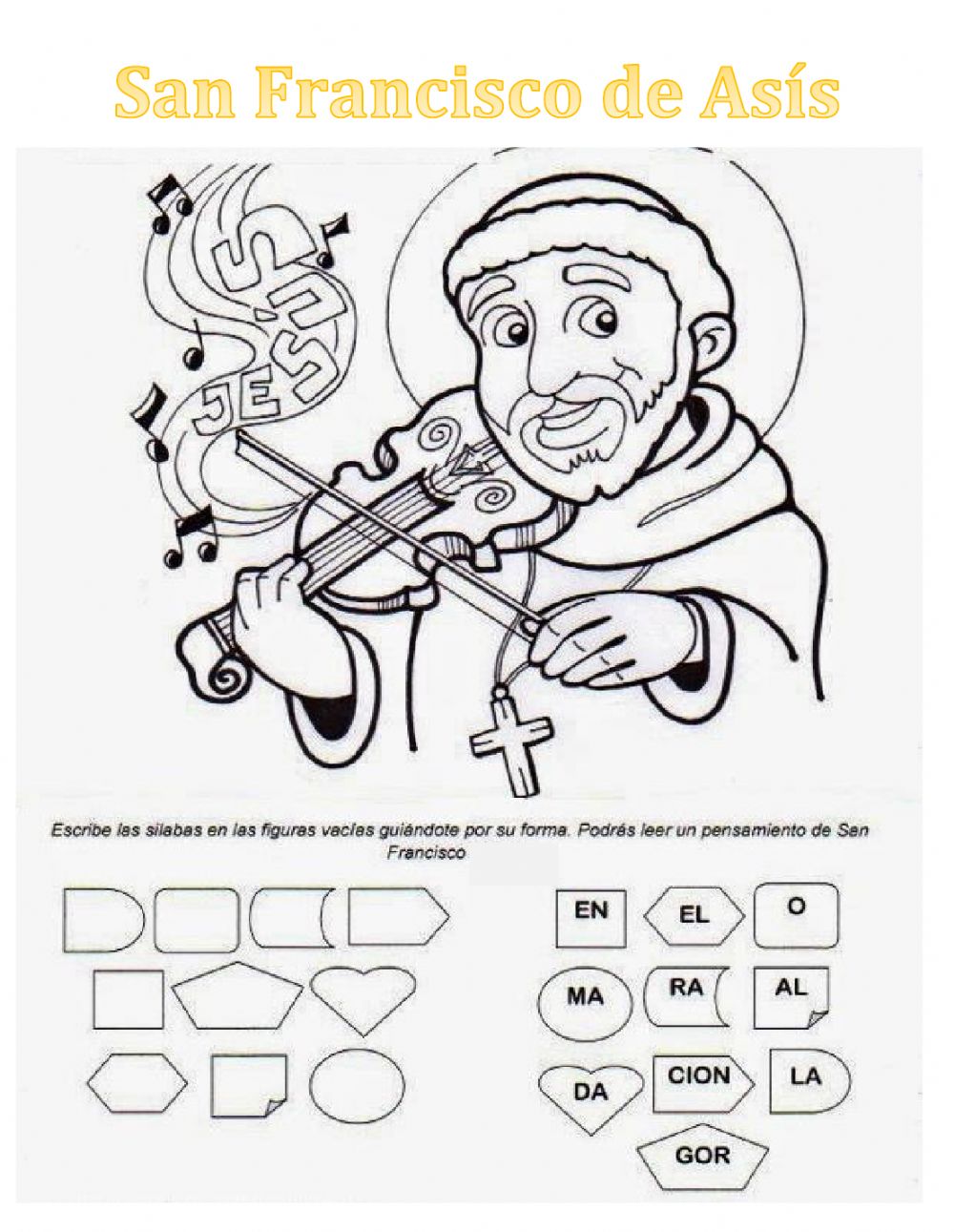 Núcleo: Identidad y AutonomíaAprendizaje esperado:  Comunicar a los demás, emociones y sentimientos tales como: amor, miedo, alegría, ira, que le provocan diversas narraciones osituaciones observadas en forma directa o a través de TICs.